К труду и обороне готовы!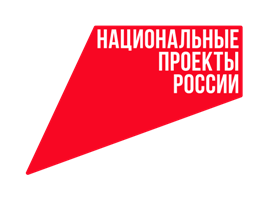 Педагоги детского сада № 15 города Мценска первые среди дошкольных работников города приняли участие во Всероссийском физкультурно-спортивном комплексе  «Готов к труду и обороне» и получили заслуженные награды в виде золотых и серебряных значков.Всего приняли участие и сдали спортивные нормативы в соответствии с возрастными ступенями ГТО 6 педагогов.Соревнования состоялись благодаря реализации национального проекта «Демография». Главная цель мероприятия – пропаганда и популяризация физкультуры и спорта, приобщение к здоровому образу жизни.В программу испытаний были включены: бег на короткую и длинную дистанцию, кросс по пересеченной местности, прыжки в длину с места, упражнения на гибкость, упражнения на пресс, отжимание, плавание, метание спортивного снаряда. Участники показали прекрасную спортивную подготовку, справившись со всеми нормативами ВФСК ГТО, получили заряд бодрости, хорошего настроения и массу положительных эмоций. 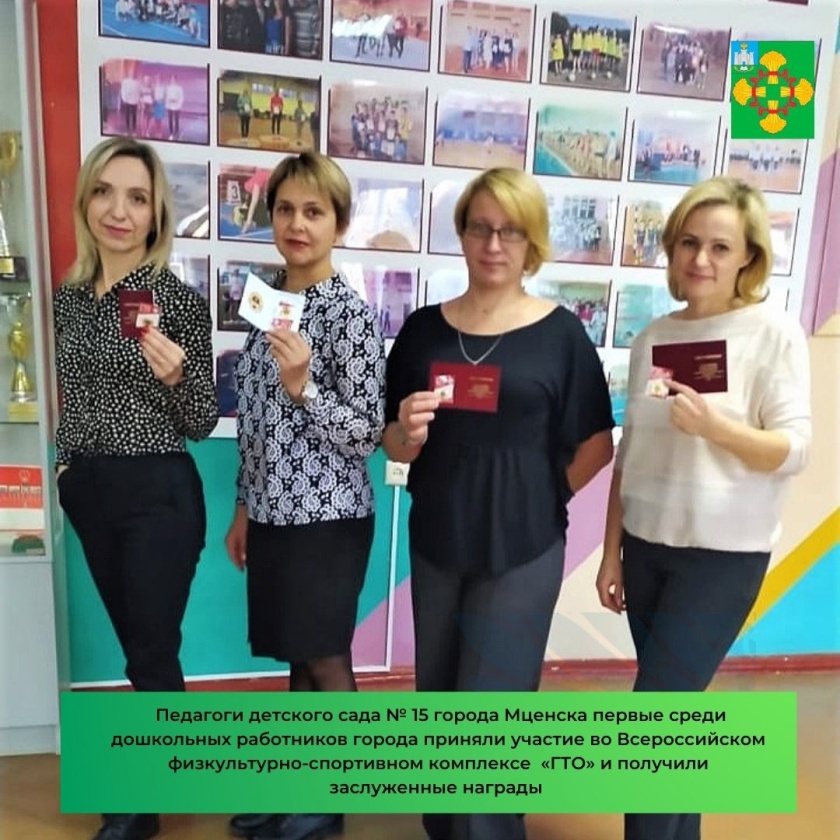 